Balanyuk SergiyExperience:Position applied for: 3rd OfficerDate of birth: 18.05.1989 (age: 28)Citizenship: UkraineResidence permit in Ukraine: NoCountry of residence: UkraineCity of residence: DrabivPermanent address: app 52, 2/12 Naberezna str.Contact Tel. No: +38 (097) 739-48-93E-Mail: balanyuk89@mail.ruU.S. visa: NoE.U. visa: NoUkrainian biometric international passport: Not specifiedDate available from: 23.01.2014English knowledge: GoodMinimum salary: 2000 $ per monthPositionFrom / ToVessel nameVessel typeDWTMEBHPFlagShipownerCrewingOrdinary Seaman16.04.2013-20.12.2013KING DOUGLASOil Chemical Tanker73666-MARSHALL ISLANDSKING DOUGLAS SHIPPING COMPANY LIMITEDCULUMBIA SHIP MANAGEMENTOrdinary Seaman20.04.2012-17.10.2012COSTA RICAN STARRefrigerator10362-LIBERIASTAR REEFEFERS SHIPOWNING INCHANZA MARINE MANAGEMENTOrdinary Seaman13.05.2011-25.10.2011CARIBBEAN STARRefrigerator10362-LIBERIASTAR REEFEFERS SHIPOWNING INCHANZA MARINE MANAGEMENTDeck Cadet23.07.2009-23.01.2010SOLENT STARRefrigerator9709-LIBERIASTAR REEFEFERS SHIPOWNING INCHANZA MARINE MANAGEMENTDeck Cadet15.06.2008-22.08.2008HORNBAYRefrigerator9096-LIBERIAPLUTO SHIPPING CORPORATIONHANZA MARINE MANAGEMENT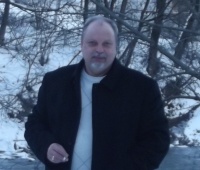 